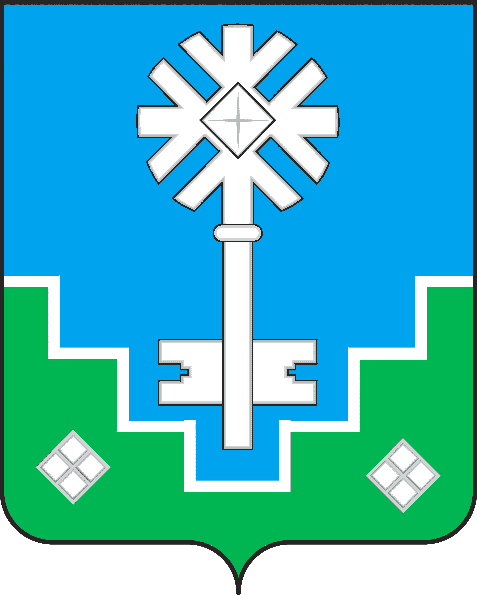 МУНИЦИПАЛЬНОЕ ОБРАЗОВАНИЕ «ГОРОД МИРНЫЙ»МИРНИНСКОГО РАЙОНА РЕСПУБЛИКИ САХА (ЯКУТИЯ)ГОРОДСКОЙ СОВЕТСАХА РЕСПУБЛИКАТЫН МИИРИНЭЙ ОРОЙУОНУН«МИИРИНЭЙ КУОРАТ» МУНИЦИПАЛЬНАЙ ТЭРИЛЛИИКУОРАТ СЭБИЭТЭРЕШЕНИЕБЫҺААРЫЫ												проект________________                                                                                        № IV – О внесении изменения в Устав муниципального образования «Город Мирный» Мирнинского района Республики Саха (Якутия)В соответствии с Федеральным законом от 01.05.2019 № 87-ФЗ "О внесении изменений в Федеральный закон "Об общих принципах организации местного самоуправления в Российской Федерации", на основании части 1 статьи 24 и статьи 45 Устава муниципального образования «Город Мирный» Мирнинского района Республики Саха (Якутия), городской Совет решил:Внести следующие изменение в Устав муниципального образования «Город Мирный» Мирнинского района Республики Саха (Якутия), принятый решением городского Совета 26.09.2007 № 21-1 («Мирнинский муниципальный вестник» 05.12.2007 № 1 (14)):В части 1 статьи 6 «Полномочия органов местного самоуправления по решению вопросов местного решения» пункт 4.1 «регулирование тарифов на подключение к системе коммунальной инфраструктуры, тарифов организаций коммунального комплекса на подключение, надбавок к тарифам на товары и услуги организаций коммунального комплекса, надбавок к ценам (тарифам) для потребителей. Полномочия органов местного самоуправления по регулировании тарифов на товары и услуги организаций коммунального комплекса (за исключением тарифов на товары и услуги организаций коммунального комплекса- производителей товаров и услуг в сфере электро-и (или) теплоснабжения), тарифов на подключение к системе коммунальной инфраструктуры, тарифов организаций коммунального комплекса на подключение, надбавок к тарифам на  товары и услуги организаций коммунального комплекса, надбавок к ценам, тарифам для потребителей могут полностью или частично передаваться на основе соглашений между органами местного самоуправления муниципального образования и органами местного самоуправления муниципального района «Мирнинский район» Республики Саха (Якутия)» признать утратившим силу.2. Главе города К.Н. Антонову: 2.1. В соответствии со статьей 3 Федерального закона от 21.07.2005 № 97-ФЗ «О государственной регистрации уставов муниципальных образований» направить настоящее решение в течении 15 дней с момента принятия в Управление Министерства юстиции Российской Федерации по Республики Саха (Якутия);2.2. Обеспечить в установленном порядке официальное опубликование настоящего решения после его регистрации в Управление Министерства юстиции Российской Федерации по Республике Саха (Якутия);2.3. Направить сведения о дате и об источнике официального опубликования настоящего решения в течении 10 дней с момента его опубликования в Управление Министерства юстиции Российской Федерации по Республике Саха (Якутия);3. Контроль исполнения настоящего решения возложить на комиссию по местному самоуправлению, законности и Регламенту (В.А. Белов).Председатель городского Совета ________________  О.В. Путинцева       Глава города         _______________  К.Н. Антонов